Project Records Inspection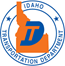                                                                                                                                               Intermediate        Final                                  Participating Funds 	Non-Participating Funds 	Distribution:	DE	EM	RE	DRI	                                                                                                 Page     of    Key NumberWork Authority #Contract NumberContract NumberBid AmountPrime ContractorPrime ContractorProject NameProject NameProject NameProject ManagerProject ManagerResident EngineerResident EngineerResident EngineerNotes: Notes: Notes: Notes: Notes: District Records InspectorDistrict Records InspectorDistrict Records InspectorDateDate